Algebra II Classwork/Homework								Name: _______________Operations with Polynomials and Classifying Polynomials				Date: ________________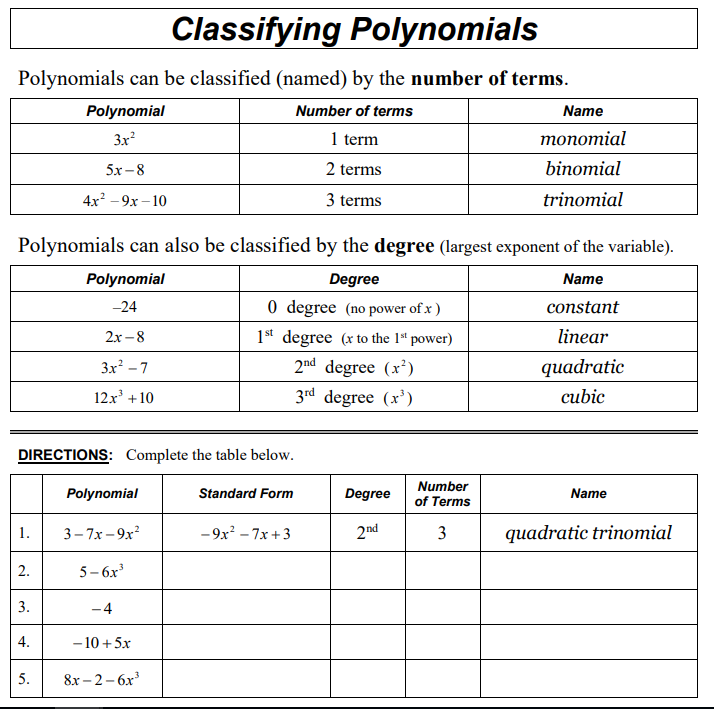 Examples of polynomial multiplication:Example 1: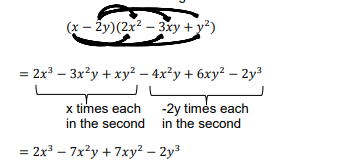 Example 2: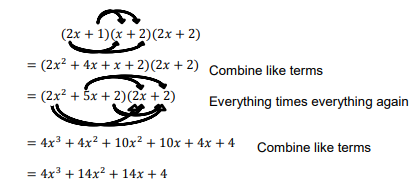 Classwork/homework: Perform the following operations.  Classify the resultant polynomial by degree and number of terms.13. (8x2 + 1) + (3x2 – 2)15. (x2 – 6x + 5) – (x2 + x – 2)23. (10x3 – 4x2 + 3x) – (x3 – x2 + 1)24. (50x – 3) + (8x3 + 7x2 + x + 4)27. x(x2 + 6x – 7)28. 10x2(x – 5)33. (x + 3) (x2 – 4x + 9)34. (x + 8)(x2 – 7x – 3)43. (x2 + x + 4)(2x2 – x + 1)44. (x2 – x – 3)(x2 + 4x + 2)45. (x + 9)(x – 2)(x – 7)46. (x + 3)(x – 4)(x – 5)